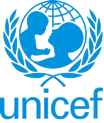 UNITED NATIONS CHILDREN’S FUNDJOB PROFILEI. Post InformationI. Post InformationI. Post InformationI. Post InformationJob Title: Cold Chain Officer (Logistics and Vaccine Management)Supervisor Title/ Level: Cold Chain Specialist, P-3Organizational Unit: Health and Nutrition sectionPost Location: Phnom Penh, CambodiaJob Title: Cold Chain Officer (Logistics and Vaccine Management)Supervisor Title/ Level: Cold Chain Specialist, P-3Organizational Unit: Health and Nutrition sectionPost Location: Phnom Penh, CambodiaJob Title: Cold Chain Officer (Logistics and Vaccine Management)Supervisor Title/ Level: Cold Chain Specialist, P-3Organizational Unit: Health and Nutrition sectionPost Location: Phnom Penh, CambodiaJob Level: NOAJob Profile No.: CCOG Code:Functional Code:Job Classification Level:II. Strategic office context and purpose for the jobII. Strategic office context and purpose for the jobII. Strategic office context and purpose for the jobII. Strategic office context and purpose for the jobThe fundamental mission of UNICEF is to promote the rights of every child, everywhere, in everything the organization does — in programs, in advocacy and in operations. The equity strategy, emphasizing the most disadvantaged and excluded children and families, translates this commitment to children’s rights into action. For UNICEF, equity means that all children have an opportunity to survive, develop and reach their full potential, without discrimination, bias or favoritism. To the degree that any child has an unequal chance in life — in its social, political, economic, civic and cultural dimensions — her or his rights are violated. There is growing evidence that investing in the health, education and protection of a society’s most disadvantaged citizens — addressing inequity — not only will give all children the opportunity to fulfill their potential but also will lead to sustained growth and stability of countries. This is why the focus on equity is so vital. It accelerates progress towards realizing the human rights of all children, which is the universal mandate of UNICEF, as outlined by the Convention on the Rights of the Child, while also supporting the equitable development of nations.Strategic office context: The Government of Cambodia has recently decided to set-up and establish Ultra Cold Chain (UCC) capacity in the country for COVID-19 vaccines. In addition, Cambodia is eligible for CCEOP (Cold Chain Equipment Optimatization Plan) for strengthening nationwide the cold chain system for routine immunization. In this context, UNICEF will support the procurement, deployment and maintenance of cold chain equipment, including for new UCC, at central and decentralized levels, as well as ensuring training of national staff, timely forecast of vaccine, injection devices, equipment and other supplies. UNICEF will also support the Government in capacity building, data management and monitoring related to cold chain and logistics and vaccine management. Cambodia has done remarkably well in its vaccination roll-out of COVID-19 vaccines, where 89% of adults have been now fully vaccinated, making it one of the most vaccinated countries against COVID-19 in ASEAN and globally. As the Government plans for the future, with regards to vaccinating younger age (where 69% of children 12-17 years old have already been fully vaccinated) and boosters, the Government plans to strengthen and upgrade its cold chain systems and capacities across the country, for both COVID-19 and routine immunisation.Purpose for the job:The Cold Chain Officer (Logistics and Vaccine Management) will support the implementation of the cold chain and vaccine management component of the country programme for both COVID-19 vaccination and routine immunisation, under the direct supervision of the P3 CCL/VCM Specialist. The officer is accountable for providing day to day support and follow-up to the Ministry of Health in the planning, implementation, monitoring and evaluation of national and sub-national cold chain logistics operations and vaccine management to achieve the Government’s and UNICEF's immunization goals and objectives of the country. In particular, the incumbent is expected to support the establishment of new UCC capacities in thr country, and supporting the implementing of the CCEOP (Cold Chain Equipment Optimization Plan) and EVM (Effective Vaccine Management) improvement plan in Cambodia. This includes supporting Government on development of guidelines, SOPs, job aids and tools, training, local level planning, monitoring and reporting.The fundamental mission of UNICEF is to promote the rights of every child, everywhere, in everything the organization does — in programs, in advocacy and in operations. The equity strategy, emphasizing the most disadvantaged and excluded children and families, translates this commitment to children’s rights into action. For UNICEF, equity means that all children have an opportunity to survive, develop and reach their full potential, without discrimination, bias or favoritism. To the degree that any child has an unequal chance in life — in its social, political, economic, civic and cultural dimensions — her or his rights are violated. There is growing evidence that investing in the health, education and protection of a society’s most disadvantaged citizens — addressing inequity — not only will give all children the opportunity to fulfill their potential but also will lead to sustained growth and stability of countries. This is why the focus on equity is so vital. It accelerates progress towards realizing the human rights of all children, which is the universal mandate of UNICEF, as outlined by the Convention on the Rights of the Child, while also supporting the equitable development of nations.Strategic office context: The Government of Cambodia has recently decided to set-up and establish Ultra Cold Chain (UCC) capacity in the country for COVID-19 vaccines. In addition, Cambodia is eligible for CCEOP (Cold Chain Equipment Optimatization Plan) for strengthening nationwide the cold chain system for routine immunization. In this context, UNICEF will support the procurement, deployment and maintenance of cold chain equipment, including for new UCC, at central and decentralized levels, as well as ensuring training of national staff, timely forecast of vaccine, injection devices, equipment and other supplies. UNICEF will also support the Government in capacity building, data management and monitoring related to cold chain and logistics and vaccine management. Cambodia has done remarkably well in its vaccination roll-out of COVID-19 vaccines, where 89% of adults have been now fully vaccinated, making it one of the most vaccinated countries against COVID-19 in ASEAN and globally. As the Government plans for the future, with regards to vaccinating younger age (where 69% of children 12-17 years old have already been fully vaccinated) and boosters, the Government plans to strengthen and upgrade its cold chain systems and capacities across the country, for both COVID-19 and routine immunisation.Purpose for the job:The Cold Chain Officer (Logistics and Vaccine Management) will support the implementation of the cold chain and vaccine management component of the country programme for both COVID-19 vaccination and routine immunisation, under the direct supervision of the P3 CCL/VCM Specialist. The officer is accountable for providing day to day support and follow-up to the Ministry of Health in the planning, implementation, monitoring and evaluation of national and sub-national cold chain logistics operations and vaccine management to achieve the Government’s and UNICEF's immunization goals and objectives of the country. In particular, the incumbent is expected to support the establishment of new UCC capacities in thr country, and supporting the implementing of the CCEOP (Cold Chain Equipment Optimization Plan) and EVM (Effective Vaccine Management) improvement plan in Cambodia. This includes supporting Government on development of guidelines, SOPs, job aids and tools, training, local level planning, monitoring and reporting.The fundamental mission of UNICEF is to promote the rights of every child, everywhere, in everything the organization does — in programs, in advocacy and in operations. The equity strategy, emphasizing the most disadvantaged and excluded children and families, translates this commitment to children’s rights into action. For UNICEF, equity means that all children have an opportunity to survive, develop and reach their full potential, without discrimination, bias or favoritism. To the degree that any child has an unequal chance in life — in its social, political, economic, civic and cultural dimensions — her or his rights are violated. There is growing evidence that investing in the health, education and protection of a society’s most disadvantaged citizens — addressing inequity — not only will give all children the opportunity to fulfill their potential but also will lead to sustained growth and stability of countries. This is why the focus on equity is so vital. It accelerates progress towards realizing the human rights of all children, which is the universal mandate of UNICEF, as outlined by the Convention on the Rights of the Child, while also supporting the equitable development of nations.Strategic office context: The Government of Cambodia has recently decided to set-up and establish Ultra Cold Chain (UCC) capacity in the country for COVID-19 vaccines. In addition, Cambodia is eligible for CCEOP (Cold Chain Equipment Optimatization Plan) for strengthening nationwide the cold chain system for routine immunization. In this context, UNICEF will support the procurement, deployment and maintenance of cold chain equipment, including for new UCC, at central and decentralized levels, as well as ensuring training of national staff, timely forecast of vaccine, injection devices, equipment and other supplies. UNICEF will also support the Government in capacity building, data management and monitoring related to cold chain and logistics and vaccine management. Cambodia has done remarkably well in its vaccination roll-out of COVID-19 vaccines, where 89% of adults have been now fully vaccinated, making it one of the most vaccinated countries against COVID-19 in ASEAN and globally. As the Government plans for the future, with regards to vaccinating younger age (where 69% of children 12-17 years old have already been fully vaccinated) and boosters, the Government plans to strengthen and upgrade its cold chain systems and capacities across the country, for both COVID-19 and routine immunisation.Purpose for the job:The Cold Chain Officer (Logistics and Vaccine Management) will support the implementation of the cold chain and vaccine management component of the country programme for both COVID-19 vaccination and routine immunisation, under the direct supervision of the P3 CCL/VCM Specialist. The officer is accountable for providing day to day support and follow-up to the Ministry of Health in the planning, implementation, monitoring and evaluation of national and sub-national cold chain logistics operations and vaccine management to achieve the Government’s and UNICEF's immunization goals and objectives of the country. In particular, the incumbent is expected to support the establishment of new UCC capacities in thr country, and supporting the implementing of the CCEOP (Cold Chain Equipment Optimization Plan) and EVM (Effective Vaccine Management) improvement plan in Cambodia. This includes supporting Government on development of guidelines, SOPs, job aids and tools, training, local level planning, monitoring and reporting.The fundamental mission of UNICEF is to promote the rights of every child, everywhere, in everything the organization does — in programs, in advocacy and in operations. The equity strategy, emphasizing the most disadvantaged and excluded children and families, translates this commitment to children’s rights into action. For UNICEF, equity means that all children have an opportunity to survive, develop and reach their full potential, without discrimination, bias or favoritism. To the degree that any child has an unequal chance in life — in its social, political, economic, civic and cultural dimensions — her or his rights are violated. There is growing evidence that investing in the health, education and protection of a society’s most disadvantaged citizens — addressing inequity — not only will give all children the opportunity to fulfill their potential but also will lead to sustained growth and stability of countries. This is why the focus on equity is so vital. It accelerates progress towards realizing the human rights of all children, which is the universal mandate of UNICEF, as outlined by the Convention on the Rights of the Child, while also supporting the equitable development of nations.Strategic office context: The Government of Cambodia has recently decided to set-up and establish Ultra Cold Chain (UCC) capacity in the country for COVID-19 vaccines. In addition, Cambodia is eligible for CCEOP (Cold Chain Equipment Optimatization Plan) for strengthening nationwide the cold chain system for routine immunization. In this context, UNICEF will support the procurement, deployment and maintenance of cold chain equipment, including for new UCC, at central and decentralized levels, as well as ensuring training of national staff, timely forecast of vaccine, injection devices, equipment and other supplies. UNICEF will also support the Government in capacity building, data management and monitoring related to cold chain and logistics and vaccine management. Cambodia has done remarkably well in its vaccination roll-out of COVID-19 vaccines, where 89% of adults have been now fully vaccinated, making it one of the most vaccinated countries against COVID-19 in ASEAN and globally. As the Government plans for the future, with regards to vaccinating younger age (where 69% of children 12-17 years old have already been fully vaccinated) and boosters, the Government plans to strengthen and upgrade its cold chain systems and capacities across the country, for both COVID-19 and routine immunisation.Purpose for the job:The Cold Chain Officer (Logistics and Vaccine Management) will support the implementation of the cold chain and vaccine management component of the country programme for both COVID-19 vaccination and routine immunisation, under the direct supervision of the P3 CCL/VCM Specialist. The officer is accountable for providing day to day support and follow-up to the Ministry of Health in the planning, implementation, monitoring and evaluation of national and sub-national cold chain logistics operations and vaccine management to achieve the Government’s and UNICEF's immunization goals and objectives of the country. In particular, the incumbent is expected to support the establishment of new UCC capacities in thr country, and supporting the implementing of the CCEOP (Cold Chain Equipment Optimization Plan) and EVM (Effective Vaccine Management) improvement plan in Cambodia. This includes supporting Government on development of guidelines, SOPs, job aids and tools, training, local level planning, monitoring and reporting.III. Key functions, accountabilities and related duties/tasks:III. Key functions, accountabilities and related duties/tasks:III. Key functions, accountabilities and related duties/tasks:III. Key functions, accountabilities and related duties/tasks:Summary of key functions/accountabilities.Support development, implementation and monitoring of internal CO workplans to support cold chain and vaccine management, as well as external workplans developed with Government and stakeholders. This includes tracking, monitoring and reporting regularly on progress on the procurement and use of funds related to cold chain and vaccine management. Support in particular implementation of readiness actions to establishment of new UCC capacities across the country and the roll-out of Cold Chain Equipment Optimization Plan (CCEOP) to support routine immunisationEnsures tasks and targets are timely met and achieved, by working closely with a team of staff in Health, Supply departments and field offices, and good coordination with Government and other partners including WHO.  Participates in meetings with ministries responsible for programme/project review, and follows up on implementation of recommendations and agreements, and integration of gender mainstreaming across sectors.         Strengthen local capacities of Ministry of Health staff, and health workers on effective cold chain and vaccine management, including UCC, through facilitating and supporting trainings, development of training materials, job aids, SOPs and other relevant technical documentation and capacity building activities.Provides technical support to government at the national and provincial levels in the planning, development and implementation stages of the programmes/projects. Identifies training needs; plans, organizes and conducts training and orientation activities for government personnel and beneficiaries, for the purpose of capacity building, sustainability of programme/projects and promotion/expansion of coverage of servicesConducts relevant orientation, workshop, training and staff learning/development activities to assist the Government to roll-out UCC and CCEOP, complete the Operational Deployment Plan (ODP) and implement, update the cold chain inventory, and establish and implement Cold Chain Hubs for regional Cold Chain Equipment (CCE) Maintenance where needed.Undertakes regular field visits to monitor capacities and compliance to cold chain and vaccine management standards, as well as participates in periodic programme reviews with government counterparts and other partners. Identifies risks and necessary actions. Provides inputs to development, adaptation and operationalisation of monitoring tools and platforms, working with other sections/units, such as Programme Monitoring and Evaluation and zonal offices as needed. Prepare travel plans in collaboration with colleagues, including zonal offices.Responsible for the safe custody of stocks of supplies and equipment awaiting distribution country-wide for projects. Maintains an up-to-date inventory/tracking system to monitor emergency input and action of UNICEF supplies. Co-ordinates on a regular basis with programme/ projects specialists to ensure the supplies and equipment are released to projects and to end users in a timely manner and report periodically to the Supply Officer  and Chief of Operations and other section Chiefs of supplies that are not distributed in a timely manner.Ensures the timely preparation of annual sector status reports in compliance with the established guidelines and procedures. Participates in the preparation of all programme reports for management, donors, budget reviews, programme analysis, and annual reports.UNICEF and Government accountability is ensured for supply and non-supply assistance and disbursement of programme funds for the sector.Responsible for cold chain logistics planning including through coordination with Operations/Supply section. Provides technical input to cold chain logistics arrangements facilitating cost-effective efficient customs clearance, inventory management and distribution of supplies and equipment, in support of the programme implementation. Coordinates with Operations and Supply staff on supply and non-supply assistance activities ensuring UNICEF and Government partner accountability. Certifies disbursements of funds, ensuring those activities are within established plans of action and programme budget allotments.  Monitors the overall allocation and disbursement of programme funds, making sure that funds are properly coordinated, monitored and liquidated. Submits financial status reports to management in compliance with the regulations and guidelines.Establish and maintain a system of contact with customs and port/airport immigration authorities at national ports of entry on the clearance of UNICEF supplies, in keeping with established protocol. Ensures that the highest standards of security are maintained, and the warehouse facilities are MOSS compliant.Maintains close working relationships to establish partnership and collaboration with external counterparts, including Government, those of the UN and national partners, in order to improve the ability to collect and disseminate relevant data, exchange information on programme/project development and implementation. Ensures exchange of knowledge, information, experience and lessons learned.Develop and maintain partnership and collaborative relations with UNICEF, Government, UN, and bilateral counterparts in cold chain logistics and vaccine management activities including distribution, monitoring supply inputs, and inventory.Close liaison with global UCC helpdesk and focal points in Supply Division, PG Health and Regional office as expected to carry out the various functions, duties and tasks of this position.Support strengthening of cold chain management information systems, including development of tools related to UCC. Support the MOH, National Immunization Programme in effective implementation of HMIS and relevant coverage assessments, surveys and evaluations for COVID-19 vaccination and routine immunisation. Supports NIP and relevant partners to explore scale up and expansion of the cold chain information system (CCIS) as per the description in cold chain maintenance to also include tracking of the CCEOP implementationDesign and Implement a web-based Vaccine and Cold Chain Inventory System or explore integration of the cold chain inventory into the CCIS or HMIS or alternatively develop a web-based vaccine stock and cold chain management system including the CCE inventory (web-based system). Collaborate with M&E and T4D office colleagues to support Government in the development, design or upgrading of systems and tools for data management and monitoring using effective digital platforms. In collaboration with monitoring and evaluation and program communication colleagues, conducts accurate and timely monitoring and data collection, and supports an integrated monitoring system.  Participates in major evaluation exercises, programme mid-term review, annual sector review and preview meetings. Analyses and evaluates data to ensure achievement of objectives and recommends corrective measures as appropriate. Summary of key functions/accountabilities.Support development, implementation and monitoring of internal CO workplans to support cold chain and vaccine management, as well as external workplans developed with Government and stakeholders. This includes tracking, monitoring and reporting regularly on progress on the procurement and use of funds related to cold chain and vaccine management. Support in particular implementation of readiness actions to establishment of new UCC capacities across the country and the roll-out of Cold Chain Equipment Optimization Plan (CCEOP) to support routine immunisationEnsures tasks and targets are timely met and achieved, by working closely with a team of staff in Health, Supply departments and field offices, and good coordination with Government and other partners including WHO.  Participates in meetings with ministries responsible for programme/project review, and follows up on implementation of recommendations and agreements, and integration of gender mainstreaming across sectors.         Strengthen local capacities of Ministry of Health staff, and health workers on effective cold chain and vaccine management, including UCC, through facilitating and supporting trainings, development of training materials, job aids, SOPs and other relevant technical documentation and capacity building activities.Provides technical support to government at the national and provincial levels in the planning, development and implementation stages of the programmes/projects. Identifies training needs; plans, organizes and conducts training and orientation activities for government personnel and beneficiaries, for the purpose of capacity building, sustainability of programme/projects and promotion/expansion of coverage of servicesConducts relevant orientation, workshop, training and staff learning/development activities to assist the Government to roll-out UCC and CCEOP, complete the Operational Deployment Plan (ODP) and implement, update the cold chain inventory, and establish and implement Cold Chain Hubs for regional Cold Chain Equipment (CCE) Maintenance where needed.Undertakes regular field visits to monitor capacities and compliance to cold chain and vaccine management standards, as well as participates in periodic programme reviews with government counterparts and other partners. Identifies risks and necessary actions. Provides inputs to development, adaptation and operationalisation of monitoring tools and platforms, working with other sections/units, such as Programme Monitoring and Evaluation and zonal offices as needed. Prepare travel plans in collaboration with colleagues, including zonal offices.Responsible for the safe custody of stocks of supplies and equipment awaiting distribution country-wide for projects. Maintains an up-to-date inventory/tracking system to monitor emergency input and action of UNICEF supplies. Co-ordinates on a regular basis with programme/ projects specialists to ensure the supplies and equipment are released to projects and to end users in a timely manner and report periodically to the Supply Officer  and Chief of Operations and other section Chiefs of supplies that are not distributed in a timely manner.Ensures the timely preparation of annual sector status reports in compliance with the established guidelines and procedures. Participates in the preparation of all programme reports for management, donors, budget reviews, programme analysis, and annual reports.UNICEF and Government accountability is ensured for supply and non-supply assistance and disbursement of programme funds for the sector.Responsible for cold chain logistics planning including through coordination with Operations/Supply section. Provides technical input to cold chain logistics arrangements facilitating cost-effective efficient customs clearance, inventory management and distribution of supplies and equipment, in support of the programme implementation. Coordinates with Operations and Supply staff on supply and non-supply assistance activities ensuring UNICEF and Government partner accountability. Certifies disbursements of funds, ensuring those activities are within established plans of action and programme budget allotments.  Monitors the overall allocation and disbursement of programme funds, making sure that funds are properly coordinated, monitored and liquidated. Submits financial status reports to management in compliance with the regulations and guidelines.Establish and maintain a system of contact with customs and port/airport immigration authorities at national ports of entry on the clearance of UNICEF supplies, in keeping with established protocol. Ensures that the highest standards of security are maintained, and the warehouse facilities are MOSS compliant.Maintains close working relationships to establish partnership and collaboration with external counterparts, including Government, those of the UN and national partners, in order to improve the ability to collect and disseminate relevant data, exchange information on programme/project development and implementation. Ensures exchange of knowledge, information, experience and lessons learned.Develop and maintain partnership and collaborative relations with UNICEF, Government, UN, and bilateral counterparts in cold chain logistics and vaccine management activities including distribution, monitoring supply inputs, and inventory.Close liaison with global UCC helpdesk and focal points in Supply Division, PG Health and Regional office as expected to carry out the various functions, duties and tasks of this position.Support strengthening of cold chain management information systems, including development of tools related to UCC. Support the MOH, National Immunization Programme in effective implementation of HMIS and relevant coverage assessments, surveys and evaluations for COVID-19 vaccination and routine immunisation. Supports NIP and relevant partners to explore scale up and expansion of the cold chain information system (CCIS) as per the description in cold chain maintenance to also include tracking of the CCEOP implementationDesign and Implement a web-based Vaccine and Cold Chain Inventory System or explore integration of the cold chain inventory into the CCIS or HMIS or alternatively develop a web-based vaccine stock and cold chain management system including the CCE inventory (web-based system). Collaborate with M&E and T4D office colleagues to support Government in the development, design or upgrading of systems and tools for data management and monitoring using effective digital platforms. In collaboration with monitoring and evaluation and program communication colleagues, conducts accurate and timely monitoring and data collection, and supports an integrated monitoring system.  Participates in major evaluation exercises, programme mid-term review, annual sector review and preview meetings. Analyses and evaluates data to ensure achievement of objectives and recommends corrective measures as appropriate. Summary of key functions/accountabilities.Support development, implementation and monitoring of internal CO workplans to support cold chain and vaccine management, as well as external workplans developed with Government and stakeholders. This includes tracking, monitoring and reporting regularly on progress on the procurement and use of funds related to cold chain and vaccine management. Support in particular implementation of readiness actions to establishment of new UCC capacities across the country and the roll-out of Cold Chain Equipment Optimization Plan (CCEOP) to support routine immunisationEnsures tasks and targets are timely met and achieved, by working closely with a team of staff in Health, Supply departments and field offices, and good coordination with Government and other partners including WHO.  Participates in meetings with ministries responsible for programme/project review, and follows up on implementation of recommendations and agreements, and integration of gender mainstreaming across sectors.         Strengthen local capacities of Ministry of Health staff, and health workers on effective cold chain and vaccine management, including UCC, through facilitating and supporting trainings, development of training materials, job aids, SOPs and other relevant technical documentation and capacity building activities.Provides technical support to government at the national and provincial levels in the planning, development and implementation stages of the programmes/projects. Identifies training needs; plans, organizes and conducts training and orientation activities for government personnel and beneficiaries, for the purpose of capacity building, sustainability of programme/projects and promotion/expansion of coverage of servicesConducts relevant orientation, workshop, training and staff learning/development activities to assist the Government to roll-out UCC and CCEOP, complete the Operational Deployment Plan (ODP) and implement, update the cold chain inventory, and establish and implement Cold Chain Hubs for regional Cold Chain Equipment (CCE) Maintenance where needed.Undertakes regular field visits to monitor capacities and compliance to cold chain and vaccine management standards, as well as participates in periodic programme reviews with government counterparts and other partners. Identifies risks and necessary actions. Provides inputs to development, adaptation and operationalisation of monitoring tools and platforms, working with other sections/units, such as Programme Monitoring and Evaluation and zonal offices as needed. Prepare travel plans in collaboration with colleagues, including zonal offices.Responsible for the safe custody of stocks of supplies and equipment awaiting distribution country-wide for projects. Maintains an up-to-date inventory/tracking system to monitor emergency input and action of UNICEF supplies. Co-ordinates on a regular basis with programme/ projects specialists to ensure the supplies and equipment are released to projects and to end users in a timely manner and report periodically to the Supply Officer  and Chief of Operations and other section Chiefs of supplies that are not distributed in a timely manner.Ensures the timely preparation of annual sector status reports in compliance with the established guidelines and procedures. Participates in the preparation of all programme reports for management, donors, budget reviews, programme analysis, and annual reports.UNICEF and Government accountability is ensured for supply and non-supply assistance and disbursement of programme funds for the sector.Responsible for cold chain logistics planning including through coordination with Operations/Supply section. Provides technical input to cold chain logistics arrangements facilitating cost-effective efficient customs clearance, inventory management and distribution of supplies and equipment, in support of the programme implementation. Coordinates with Operations and Supply staff on supply and non-supply assistance activities ensuring UNICEF and Government partner accountability. Certifies disbursements of funds, ensuring those activities are within established plans of action and programme budget allotments.  Monitors the overall allocation and disbursement of programme funds, making sure that funds are properly coordinated, monitored and liquidated. Submits financial status reports to management in compliance with the regulations and guidelines.Establish and maintain a system of contact with customs and port/airport immigration authorities at national ports of entry on the clearance of UNICEF supplies, in keeping with established protocol. Ensures that the highest standards of security are maintained, and the warehouse facilities are MOSS compliant.Maintains close working relationships to establish partnership and collaboration with external counterparts, including Government, those of the UN and national partners, in order to improve the ability to collect and disseminate relevant data, exchange information on programme/project development and implementation. Ensures exchange of knowledge, information, experience and lessons learned.Develop and maintain partnership and collaborative relations with UNICEF, Government, UN, and bilateral counterparts in cold chain logistics and vaccine management activities including distribution, monitoring supply inputs, and inventory.Close liaison with global UCC helpdesk and focal points in Supply Division, PG Health and Regional office as expected to carry out the various functions, duties and tasks of this position.Support strengthening of cold chain management information systems, including development of tools related to UCC. Support the MOH, National Immunization Programme in effective implementation of HMIS and relevant coverage assessments, surveys and evaluations for COVID-19 vaccination and routine immunisation. Supports NIP and relevant partners to explore scale up and expansion of the cold chain information system (CCIS) as per the description in cold chain maintenance to also include tracking of the CCEOP implementationDesign and Implement a web-based Vaccine and Cold Chain Inventory System or explore integration of the cold chain inventory into the CCIS or HMIS or alternatively develop a web-based vaccine stock and cold chain management system including the CCE inventory (web-based system). Collaborate with M&E and T4D office colleagues to support Government in the development, design or upgrading of systems and tools for data management and monitoring using effective digital platforms. In collaboration with monitoring and evaluation and program communication colleagues, conducts accurate and timely monitoring and data collection, and supports an integrated monitoring system.  Participates in major evaluation exercises, programme mid-term review, annual sector review and preview meetings. Analyses and evaluates data to ensure achievement of objectives and recommends corrective measures as appropriate. Summary of key functions/accountabilities.Support development, implementation and monitoring of internal CO workplans to support cold chain and vaccine management, as well as external workplans developed with Government and stakeholders. This includes tracking, monitoring and reporting regularly on progress on the procurement and use of funds related to cold chain and vaccine management. Support in particular implementation of readiness actions to establishment of new UCC capacities across the country and the roll-out of Cold Chain Equipment Optimization Plan (CCEOP) to support routine immunisationEnsures tasks and targets are timely met and achieved, by working closely with a team of staff in Health, Supply departments and field offices, and good coordination with Government and other partners including WHO.  Participates in meetings with ministries responsible for programme/project review, and follows up on implementation of recommendations and agreements, and integration of gender mainstreaming across sectors.         Strengthen local capacities of Ministry of Health staff, and health workers on effective cold chain and vaccine management, including UCC, through facilitating and supporting trainings, development of training materials, job aids, SOPs and other relevant technical documentation and capacity building activities.Provides technical support to government at the national and provincial levels in the planning, development and implementation stages of the programmes/projects. Identifies training needs; plans, organizes and conducts training and orientation activities for government personnel and beneficiaries, for the purpose of capacity building, sustainability of programme/projects and promotion/expansion of coverage of servicesConducts relevant orientation, workshop, training and staff learning/development activities to assist the Government to roll-out UCC and CCEOP, complete the Operational Deployment Plan (ODP) and implement, update the cold chain inventory, and establish and implement Cold Chain Hubs for regional Cold Chain Equipment (CCE) Maintenance where needed.Undertakes regular field visits to monitor capacities and compliance to cold chain and vaccine management standards, as well as participates in periodic programme reviews with government counterparts and other partners. Identifies risks and necessary actions. Provides inputs to development, adaptation and operationalisation of monitoring tools and platforms, working with other sections/units, such as Programme Monitoring and Evaluation and zonal offices as needed. Prepare travel plans in collaboration with colleagues, including zonal offices.Responsible for the safe custody of stocks of supplies and equipment awaiting distribution country-wide for projects. Maintains an up-to-date inventory/tracking system to monitor emergency input and action of UNICEF supplies. Co-ordinates on a regular basis with programme/ projects specialists to ensure the supplies and equipment are released to projects and to end users in a timely manner and report periodically to the Supply Officer  and Chief of Operations and other section Chiefs of supplies that are not distributed in a timely manner.Ensures the timely preparation of annual sector status reports in compliance with the established guidelines and procedures. Participates in the preparation of all programme reports for management, donors, budget reviews, programme analysis, and annual reports.UNICEF and Government accountability is ensured for supply and non-supply assistance and disbursement of programme funds for the sector.Responsible for cold chain logistics planning including through coordination with Operations/Supply section. Provides technical input to cold chain logistics arrangements facilitating cost-effective efficient customs clearance, inventory management and distribution of supplies and equipment, in support of the programme implementation. Coordinates with Operations and Supply staff on supply and non-supply assistance activities ensuring UNICEF and Government partner accountability. Certifies disbursements of funds, ensuring those activities are within established plans of action and programme budget allotments.  Monitors the overall allocation and disbursement of programme funds, making sure that funds are properly coordinated, monitored and liquidated. Submits financial status reports to management in compliance with the regulations and guidelines.Establish and maintain a system of contact with customs and port/airport immigration authorities at national ports of entry on the clearance of UNICEF supplies, in keeping with established protocol. Ensures that the highest standards of security are maintained, and the warehouse facilities are MOSS compliant.Maintains close working relationships to establish partnership and collaboration with external counterparts, including Government, those of the UN and national partners, in order to improve the ability to collect and disseminate relevant data, exchange information on programme/project development and implementation. Ensures exchange of knowledge, information, experience and lessons learned.Develop and maintain partnership and collaborative relations with UNICEF, Government, UN, and bilateral counterparts in cold chain logistics and vaccine management activities including distribution, monitoring supply inputs, and inventory.Close liaison with global UCC helpdesk and focal points in Supply Division, PG Health and Regional office as expected to carry out the various functions, duties and tasks of this position.Support strengthening of cold chain management information systems, including development of tools related to UCC. Support the MOH, National Immunization Programme in effective implementation of HMIS and relevant coverage assessments, surveys and evaluations for COVID-19 vaccination and routine immunisation. Supports NIP and relevant partners to explore scale up and expansion of the cold chain information system (CCIS) as per the description in cold chain maintenance to also include tracking of the CCEOP implementationDesign and Implement a web-based Vaccine and Cold Chain Inventory System or explore integration of the cold chain inventory into the CCIS or HMIS or alternatively develop a web-based vaccine stock and cold chain management system including the CCE inventory (web-based system). Collaborate with M&E and T4D office colleagues to support Government in the development, design or upgrading of systems and tools for data management and monitoring using effective digital platforms. In collaboration with monitoring and evaluation and program communication colleagues, conducts accurate and timely monitoring and data collection, and supports an integrated monitoring system.  Participates in major evaluation exercises, programme mid-term review, annual sector review and preview meetings. Analyses and evaluates data to ensure achievement of objectives and recommends corrective measures as appropriate. IV. Impact of Results IV. Impact of Results IV. Impact of Results IV. Impact of Results Integrity, standards and accountability monitored, administered and maintained by implementing sound, accurate supply/logistics management systems, procedures, documentation and accurate reporting.Professional assistance and training provided for capacity-building in order to enhance efficient, effective and timely delivery and immunization of cold chain suppliesEffective procurement conducted to attain lowest costsEffective collaboration and partnership in supply/procurement/purchasing/logistics with internal and external counterpartys developed and maintained through better coordination, communication and networking.Integrity, standards and accountability monitored, administered and maintained by implementing sound, accurate supply/logistics management systems, procedures, documentation and accurate reporting.Professional assistance and training provided for capacity-building in order to enhance efficient, effective and timely delivery and immunization of cold chain suppliesEffective procurement conducted to attain lowest costsEffective collaboration and partnership in supply/procurement/purchasing/logistics with internal and external counterpartys developed and maintained through better coordination, communication and networking.Integrity, standards and accountability monitored, administered and maintained by implementing sound, accurate supply/logistics management systems, procedures, documentation and accurate reporting.Professional assistance and training provided for capacity-building in order to enhance efficient, effective and timely delivery and immunization of cold chain suppliesEffective procurement conducted to attain lowest costsEffective collaboration and partnership in supply/procurement/purchasing/logistics with internal and external counterpartys developed and maintained through better coordination, communication and networking.Integrity, standards and accountability monitored, administered and maintained by implementing sound, accurate supply/logistics management systems, procedures, documentation and accurate reporting.Professional assistance and training provided for capacity-building in order to enhance efficient, effective and timely delivery and immunization of cold chain suppliesEffective procurement conducted to attain lowest costsEffective collaboration and partnership in supply/procurement/purchasing/logistics with internal and external counterpartys developed and maintained through better coordination, communication and networking.V. Competencies and level of proficiency requiredV. Competencies and level of proficiency requiredV. Competencies and level of proficiency requiredV. Competencies and level of proficiency requiredCore Values CareRespectIntegrityTrustAccountabilityCore competenciesDemonstrates self awareness and ethical awareness (1)Works collaboratively with others (1)Builds and maintains partnerships (1)Innovates and embraces change (1)Thinks and acts strategically (1)Drives to achieve impactful results (1)Manages ambiguity and complexity (1)Core Values CareRespectIntegrityTrustAccountabilityCore competenciesDemonstrates self awareness and ethical awareness (1)Works collaboratively with others (1)Builds and maintains partnerships (1)Innovates and embraces change (1)Thinks and acts strategically (1)Drives to achieve impactful results (1)Manages ambiguity and complexity (1)Functional Competencies:Applying Technical Expertise (1)Following Instructions and Procedures (1)Planning and Organizing (1)Analyzing (1)Building trust (1)Managing resources (1)Communication (1)Functional Competencies:Applying Technical Expertise (1)Following Instructions and Procedures (1)Planning and Organizing (1)Analyzing (1)Building trust (1)Managing resources (1)Communication (1)VI. Recruitment QualificationsVI. Recruitment QualificationsVI. Recruitment QualificationsVI. Recruitment QualificationsEducation:Advanced university degree in Public Health, Immunisation, Supply Chain and Logistics, Child Health, Epidemiology or other relevant disciplines.  Advanced university degree in Public Health, Immunisation, Supply Chain and Logistics, Child Health, Epidemiology or other relevant disciplines.  Advanced university degree in Public Health, Immunisation, Supply Chain and Logistics, Child Health, Epidemiology or other relevant disciplines.  Experience:At least one year of professional work experience in planning, program management, implementation, supply chain management, monitoring and evaluation of health interventions. Direct work experience on immunization programmes and cold chain management is an asset. Demonstrated good knowledge of local health systems and capacities. Must have good communication skills and work well with others.At least one year of professional work experience in planning, program management, implementation, supply chain management, monitoring and evaluation of health interventions. Direct work experience on immunization programmes and cold chain management is an asset. Demonstrated good knowledge of local health systems and capacities. Must have good communication skills and work well with others.At least one year of professional work experience in planning, program management, implementation, supply chain management, monitoring and evaluation of health interventions. Direct work experience on immunization programmes and cold chain management is an asset. Demonstrated good knowledge of local health systems and capacities. Must have good communication skills and work well with others.Language Requirements:Fluency in English and Khmer is required. Fluency in English and Khmer is required. Fluency in English and Khmer is required. 